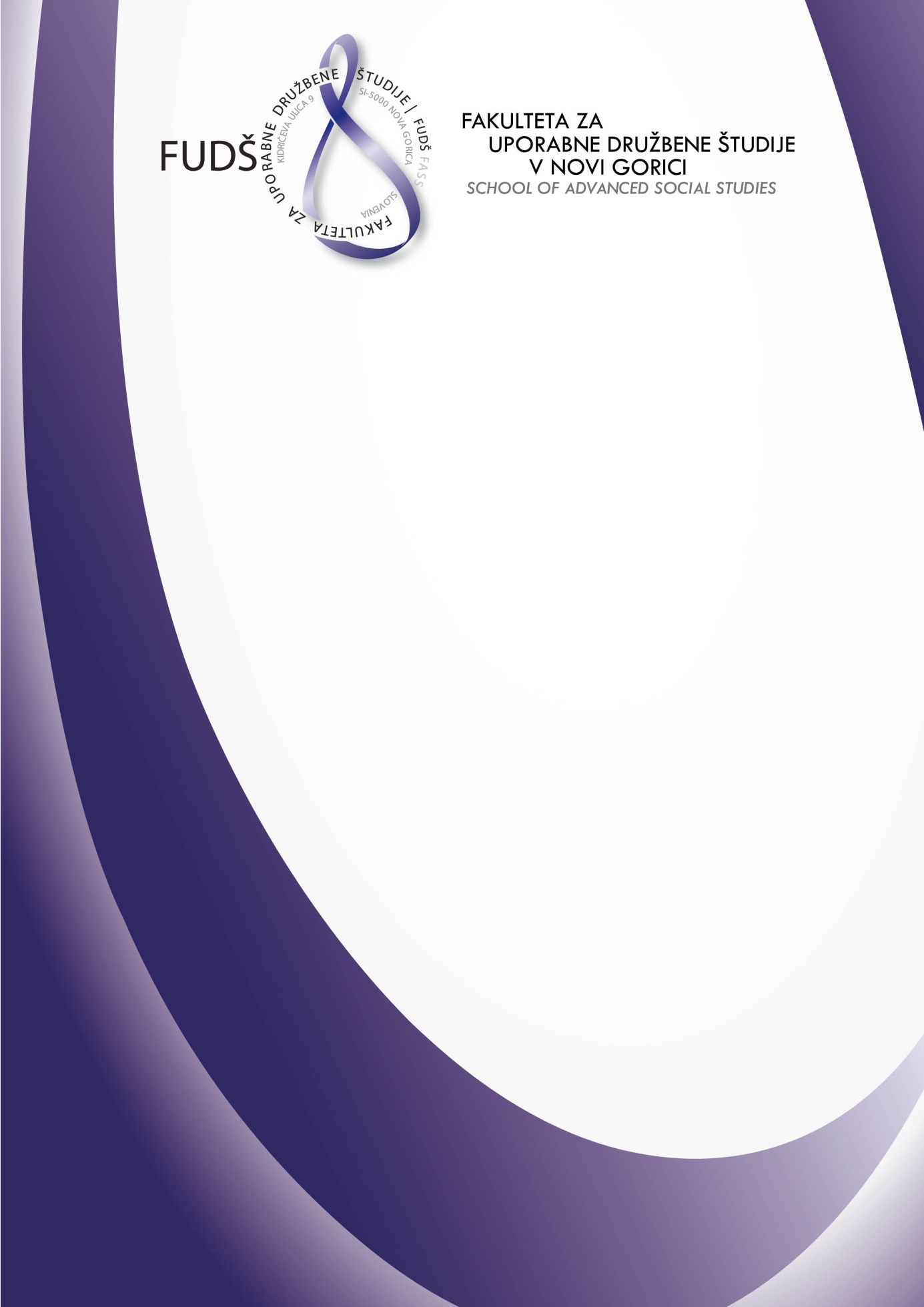 Opis vzorcaV raziskavi je sodelovalo 42 diplomantov FUDŠ, od tega 69,0 % žensk.Vsebinska analizaSplošni podatkiLeto rojstva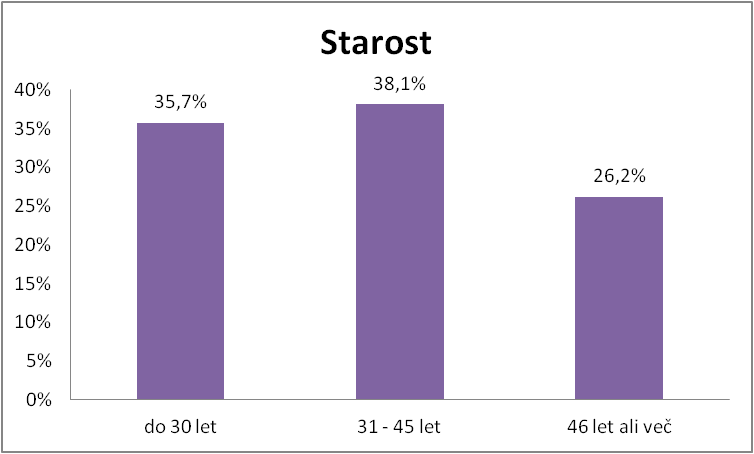 Anketiranci so bili stari med 24 in 64 let, povprečna starost je bila 37,3 let, s standardnim odklonom 10,2 let. Največ anketirancev je bilo iz starostne skupine 31 – 45 let (38,1 %), sledijo diplomanti do 30 let (35,7 %). Katerega leta ste se prvič vpisali na študij na FUDŠ?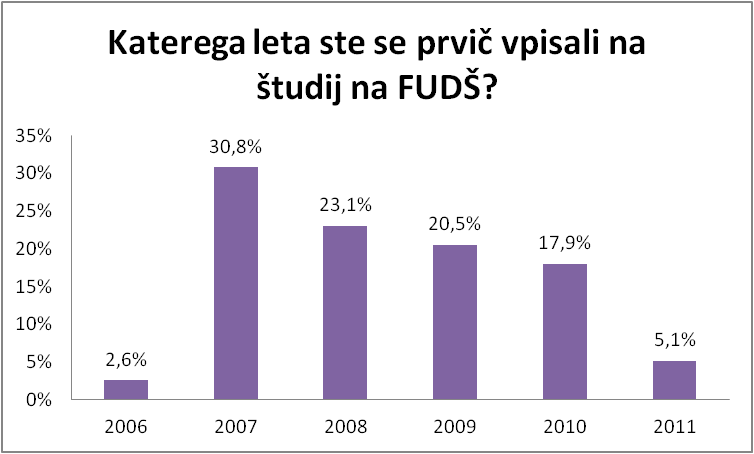 Na FUDŠ se je največ anketiranih vpisalo leta 2007 (30,8 %), sledijo tisti, ki so se vpisali leta 2008. V povprečju so se na FUDŠ prvič vpisali leta 2008. Kateri program študija ste zaključili?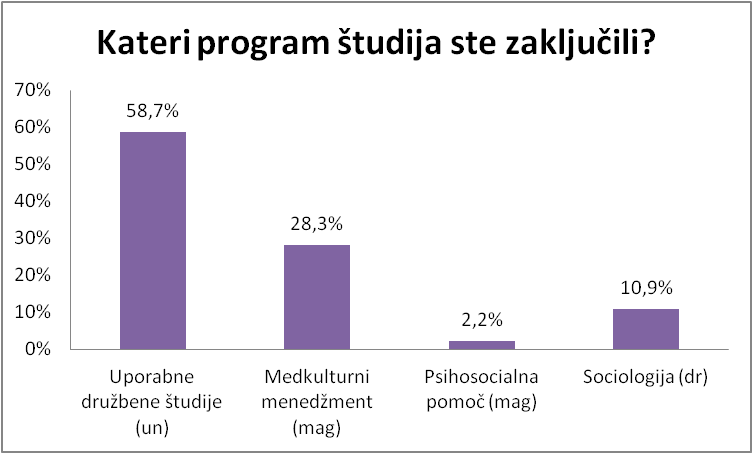 Največ anketiranih (58,7 %) je zaključilo program Uporabne družbene študije, sledijo anketiranci iz Medkulturnega menedžmenta. Anketiranci so bili še iz Psihosocialne pomoči (mag) in Sociologije (dr), nihče izmed anketirancev pa ni zaključil Psihosocialne pomoči (vs) in Socialnega menedžmenta (vs in mag). Način študija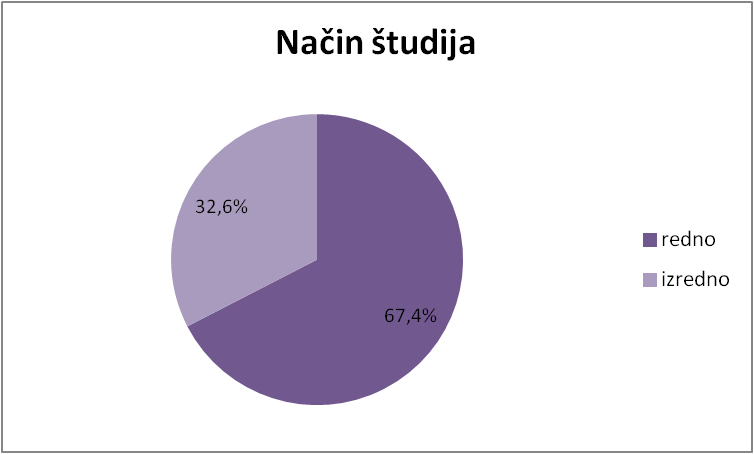 Nekaj več kot dve tretjini anketirancev je študiralo redno. Katerega leta ste diplomirali?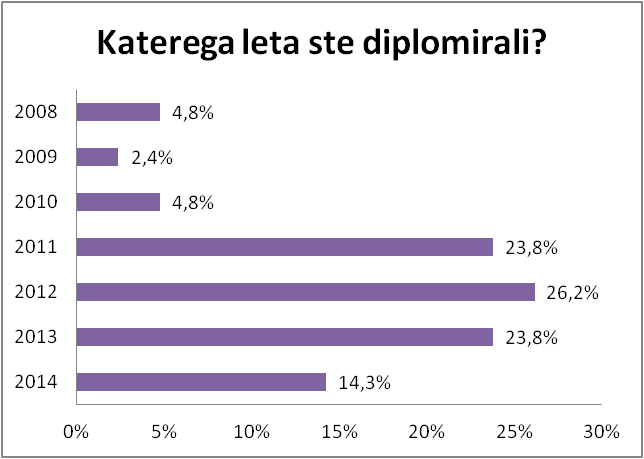 Največ anketirancev je diplomiralo v letih 2012 (26,2 %), 2011 (23,8 %) in 2013 (23,8 %). V povprečju so diplomirali leta 2012. Sodelovanje s fakultetoAli ste pripravljeni sodelovati s Fakulteto prek Alumni kluba?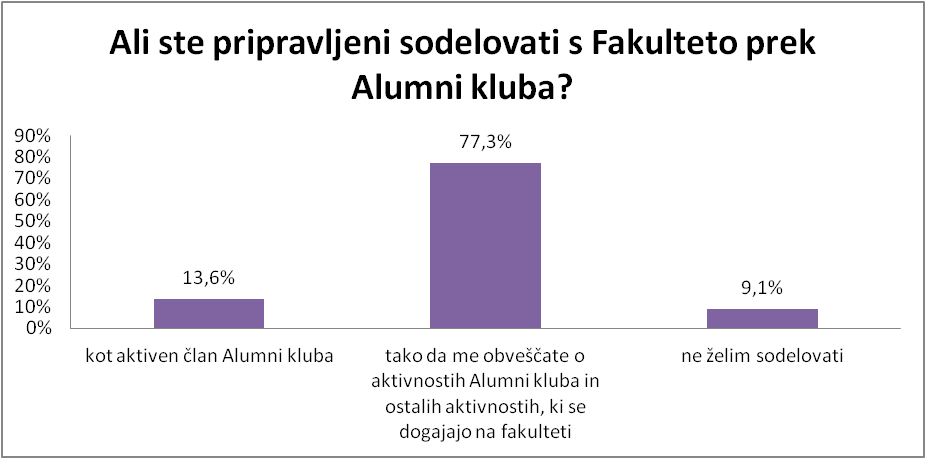 Večina diplomantov (77,3 %) je pripravljena sodelovati s Fakulteto prek Alumni kluba tako, da jih fakulteta obvešča o aktivnostih Alumni kluba in ostalih aktivnostih, ki se dogajajo na fakulteti, 9,1 % anketiranih je odgovorilo, da ne želijo sodelovati. Ali ste po diplomiranju nadaljevali s študijem?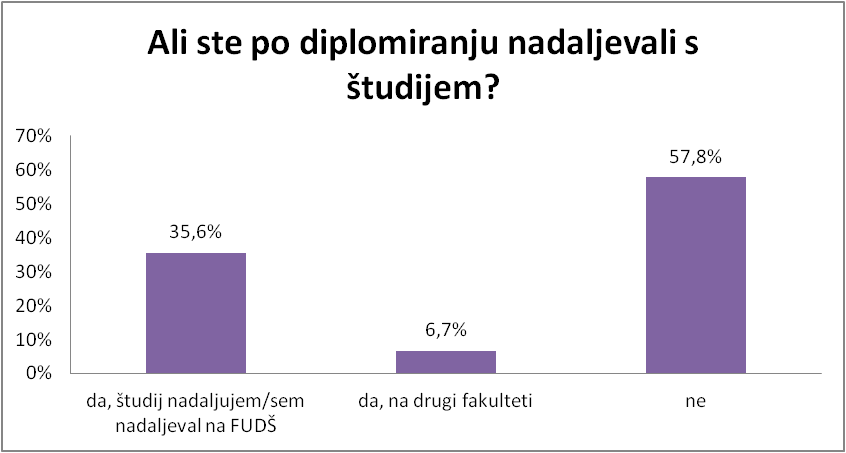 Po diplomiranju več kot polovica (57,8 %) anketiranih ni nadaljevala s študijem. Dobra tretjina študij nadaljuje na FUDŠ in sicer na programih Medkulturni menedžment (f = 12) in Sociologija (f = 2). Anketiranci, ki študij nadaljujejo na drugi fakulteti (6,7 %) so navedli, da študirajo na fakultetah Euro-PF Nova Gorica, FM Koper in MFDPŠ. ZaposlitevAli ste trenutno zaposleni?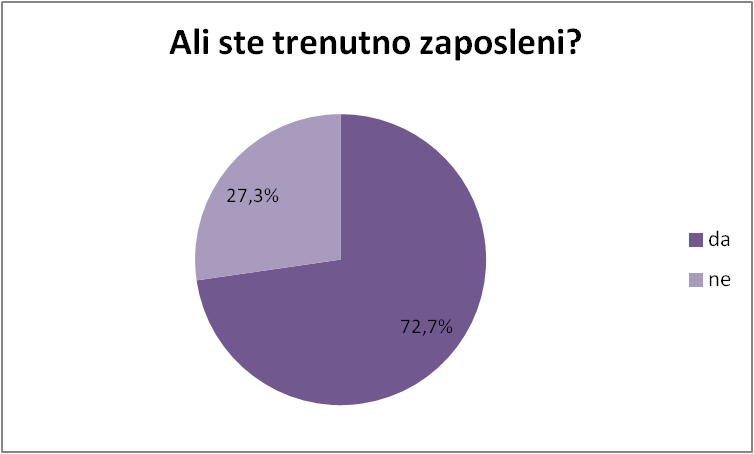 Trenutno je zaposlenih 72,7 % anketirancev (f = 32). Tisti, ki niso zaposleni, na nadaljnja vprašanja niso odgovarjali.Prosimo vas, da navedete, kako se imenuje vaše sedanje delovno mesto?Anketiranci so zaposleni kot: carinski svetovalec (inšpektor specialist), client manager, častnik v SV, finančnik, kognitivno vedenjski terapevt, mladi raziskovalec iz gospodarstva, pomočnik za specialne zadeve in JRKBO sredstva, pomočnik direktorja in vodja marketinga, pomočnik vodje oddelka IM, poslanec, prodajna inštruktorica, prodajnik v centru, ravnateljica, raziskovalec (0,5) in direktor (0,5), raziskovalka, referent prodaje, samostojni komercialist prodaje, samostojni svetovalec II, na Slovenskih železnicah, strokovna sodelavka finančno-računovodske službe, strokovni sodelavec ekonomske smeri, strokovni svetovalec, svetovalka zaposlitve, tehnik, visokošolski učitelj in raziskovalec in psihoterapevt, vodja podružnice, vodja referata za študijske in študentske zadeve ter vodja službe. Navedite še ime in naslov organizacije, v kateri ste zaposleni.Diplomanti so zaposleni v podjetjih: Ana Barić s.p. – Fast Forward International d.o.o., Carinski urad Nova Gorica, DZ RS, FUDŠ, FAM, CEOS d.o.o., RELATIA Nevenka Podgornik s.p., HIT d.d., IDC Adriatics, Inštitut za razvojne in strateške analize, Filantropsko društvo, Slovenske železnice, Konvikt d.o.o., Mercator d.d., Ministrstvo za izobraževanje, znanost in šport, MORS, NLB Leasing, OŠ Simona Gregorčiča Kobarid, Petrol d.d., Prijon d.o.o., Solar Impulse SA EPFL, TKK d.o.o., Zavod RS za zaposlovanje in ZRSZ.Katero stopnjo izobrazbe zahteva vaše delovno mesto?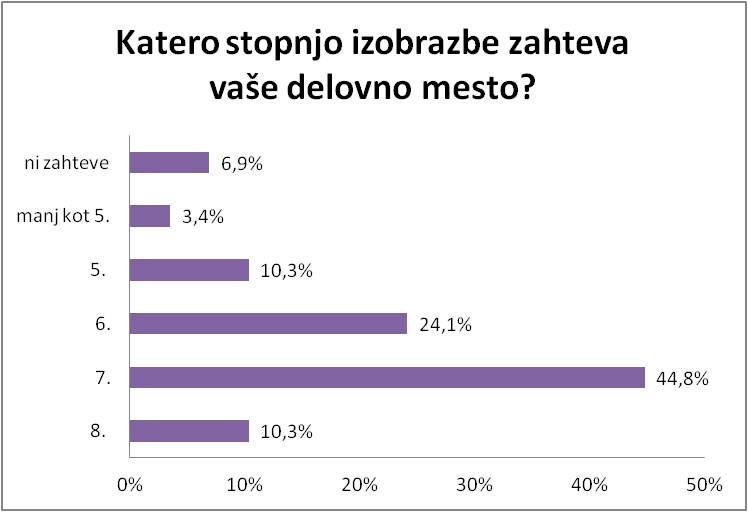 Največ anketirancev (44,8 %) dela na delovnih mestih, za katera je zahtevana 7. stopnja izobrazbe, sledijo delovna mesta (24,1 %), za katera se zahteva 6. stopnja izobrazbe.Od katerega leta ste zaposleni na sedanjem delovnem mestu?Anketiranci so se na sedanjem delovnem mestu zaposlili med leti 1993 in 2014, največ se jih je zaposlilo v letu 2013 (27,6 %) in 2012 (17,2 %). V povprečju so se na sedanjem delovnem mestu zaposlili leta 2009.Katerega leta ste se prvič zaposlili?Prvič so se anketiranci zaposlili med leti 1984 in 2013, največ se jih je zaposlilo leta 1992 (10,7 %) in 2008 (10,7 %). V povprečju so se prvič zaposlili leta 1999.Kolikšno pomembnost pripisujete spodaj naštetim sposobnostim na delovnem mestu in koliko sposobnosti ste si razvili s pomočjo FUDŠ?Naslednja vprašanja so se razlikovala glede na program, ki so ga anketiranci zaključili. Na vprašanja o Uporabnih družbenih študijah je odgovarjalo 14 anketirancev, o Medkulturnem menedžmentu (mag) 8 anketirancev, o Psihosocialni pomoči (mag) en anketiranec in o Sociologiji (dr) pet diplomantov. UPORABNE DRUŽBENE ŠTUDIJENa trenutnem delovnem mestu je za anketirance zelo pomembno poznavanje in razumevanje družbenih procesov (50,0 %), razvoj kritične in samokritične presoje (57,1 %), prizadevanje za kakovost strokovnega dela skozi avtonomnost, (samo)kritičnost, (samo)refleksivnost in (samo)evalviranje (53,8 %), razvoj komunikacijskih sposobnosti in spretnosti (85,7 %), etična refleksija in zavezanost profesionalni etiki o družbenem okolju (42,9 %), zmožnost vzpostavljanja in vzdrževanja kooperativnih odnosov (64,3 %) ter podjetniški duh in aktivno državljanstvo (28,6 %). Pomembna je sposobnost fleksibilne uporabe znanja v praksi (50,0 %), srednje pomembno (30,8 %) pa obvladanje raziskovalnih metod, postopkov in procesov na področju družbenih ved.Na FUDŠ so zelo dobro pridobili sposobnost razvoja komunikacijskih sposobnosti in spretnosti (69,2 %), dobro oz. zelo dobro pa sposobnost fleksibilne uporabe znanja v praksi (38,5 %) ter etične refleksije in zavezanosti profesionalni etiki v družbenem okolju (38,5 %). Dobro so pridobili sposobnost poznavanja in razumevanja družbenih procesov (69,2 %), obvladovanja raziskovalnih metod, postopkov in procesov na področju družbenih ved (53,8 %), razvoj kritične in samokritične presoje (46,2 %), prizadevanje za kakovost strokovnega dela skozi avtonomnost, (samo)kritičnost, (samo)refleksivnost in (samo)evalviranje (53,8 %), zmožnost vzpostavljanja in vzdrževanja kooperativnih odnosov (46,2 %) ter podjetniški duh in aktivno državljanstvo (46,2 %). Na delovnem mestu v povprečju najbolj potrebujejo komunikacijske sposobnosti in spretnosti (M = 4,9) ter vzpostavljanje in vzdrževanje kooperativnih odnosov (M = 4,6), najmanj pa je na delovnem mestu pomembno obvladovanje raziskovalnih metod (M = 2,6). Na FUDŠ so v povprečju najbolj razvili komunikacijske sposobnosti in spretnosti (M = 4,4) ter spoznali in razumeli družbene procese (M = 4,3), najmanj pa so pridobili sposobnosti podjetniškega duha in aktivnega državljanstva (M = 3,6). Poznavanje in razumevanje družbenih procesov so pridobili na FUDŠ v enaki meri, kot jih tudi potrebujejo na delovnem mestu, znanje obvladovanje raziskovalnih metod ter sposobnost podjetniškega duha so v večji meri pridobili na FUDŠ, kot jih pa dejansko potrebujejo v praksi, vse ostale kompetence pa bolj potrebujejo na delovnem mestu, kot pa so jih pridobili na FUDŠ. Med predmetno-specifičnimi kompetencami so anketirancem na delovnem mestu zelo pomembne sposobnost pridobivanja, selekcije, ocenjevanja in umeščanja novih informacij (46,2 %), organizacijske in vodstvene spretnosti za organiziranje aktivnega in samostojnega dela (46,2 %), komuniciranje s strokovnjaki iz različnih področij ter z različnimi interesnimi skupinami (76,9 %), razumevanje odnosov med posamezniki, organizacijami in družbenim okoljem (61,5 %), ter načrtovanje in obvladovanje sprememb (61,5 %). Pomembne so poznavanje in razumevanje temeljnih družboslovnih disciplin (30,8 %), sposobnost interdisciplinarnega pristopa (38,5 %), razumevanje in uporaba metod kritične analize (50,0 %), sposobnost uporabe IKT in sistemov na področju družbenih ved (38,5 %), organizacijske in vodstvene spretnosti v organizacijah, z obvladovanjem profesionalno-etičnih vprašanj (53,8 %). Srednje pomembna na delovnem mestu je sposobnost uporabe znanja v praksi (38,5 %). Nepomembna oz. pomembna (30,8 %) je sposobnost za reševanje konkretnih družbenih in delovnih problemov z uporabo družboslovnih znanstvenih metod in postopkov, nepomembna, srednje pomembna, pomembna oz. zelo pomembna (25,0 %) sposobnost razvoja veščin in spretnosti pri uporabi znanja na področju družbenih ved, nepomembno oz. zelo pomembno (33,3 %) pa poznavanje in razumevanje teoretičnih osnov analitičnega in svetovalnega dela. Za vse predmetno-specifične kompetence je največ anketirancev odgovorilo, da so jih na FUDŠ dobro pridobili. Za poznavanje in razumevanje temeljnih družboslovnih disciplin je tako odgovorilo 83,3 %, za sposobnost reševanja konkretnih družbenih in delovnih problemov z uporabo družboslovnih znanstvenih metod 66,7 %, za sposobnost uporabe znanja v praksi 50,0 %, za sposobnost pridobivanja, selekcije, ocenjevanja in umeščanja novih informacij 66,7 %, za sposobnost interdisciplinarnega pristopa 58,3 %, za razumevanje in uporabo metod kritične analize 66,7 %, za razvoj veščin in spretnosti pri uporabi znanja na področju družbenih ved 58,3 %, za sposobnost uporabe IKT 66,7 %. Dobro so pridobili sposobnost za obvladovanje profesionalno-etičnih vprašanj (45,5 %), organizacijske in vodstvene spretnosti za organiziranje aktivnega in samostojnega dela (50,0 %), komuniciranje s strokovnjaki iz različnih področij ter z različnimi interesnimi skupinami (66,7 %), razumevanje odnosov med posamezniki, organizacijami in družbenim okoljem (50,0 %), poznavanje in razumevanje teoretičnih osnov analitičnega in svetovalnega dela (72,7 %) in načrtovanje in obvladovanje sprememb (58,3 %). Na delovnem mestu je anketirancem v povprečju najbolj pomembno komuniciranje s strokovnjaki iz različnih področij ter z različnimi interesnimi skupinami (M = 4,4) ter razumevanje odnosov med posamezniki, organizacijami in družbenim okoljem (M = 4,3), na FUDŠ pa so v povprečju pridobili največ sposobnosti razvoja veščin in spretnosti pri uporabi znanja na področju družbenih ved (M = 4,3) in načrtovanja in obvladovanja sprememb (M = 4,3). Na delovnem mestu potrebujejo več sposobnosti kot so jih pridobili na FUDŠ iz področij pridobivanja, selekcije, ocenjevanja in umeščanja novih informacij, organizacijske in vodstvene spretnosti za organiziranje aktivnega in samostojnega dela, komuniciranje s strokovnjaki iz različnih področij ter z različnimi interesnimi skupinami ter razumevanje odnosov med posamezniki, organizacijami in družbenim okoljem. Vse ostale kompetence so v večji meri pridobili na FUDŠ kot jih potrebujejo v praksi. MEDKULTURNI MENDŽMENT (MAG)Na delovnem mestu je zelo pomembna etična refleksija in zavezanost profesionalni etiki (55,6 %), razvoj komunikacijskih sposobnosti in spretnosti za komuniciranje z različnimi okolji (66,7 %), sposobnost timskega dela (55,6 %) ter upoštevanje mnenj drugih in izpolnjevanje dogovorjene vloge v okviru tima (55,6 %). Pomembno je poznavanje in razumevanje kulturnih in družbenih procesov (44,4 %), sposobnost oblikovanja izvirnih idej, konceptov in rešitev določenih problemov (55,6 %). Srednje pomembna je sposobnost izvajanja, koordiniranja in organiziranja raziskav (33,3 %), nepomembna oz. zelo pomembna pa sposobnost predvidevanja dogodkov, sposobnost ponujanja rešitev za preprečevanje njihovih negativnih konsekvenc (33,3 %). Na FUDŠ so dobro ali zelo dobro (33,3 %) razvili komunikacijske sposobnosti, srednje dobro ali zelo dobro (33,3 %) pa sposobnost timskega dela. Dobro so pridobili sposobnosti poznavanja in razumevanja kulturnih in družbenih procesov (44,4 %), izvajanje, koordiniranje in organiziranje raziskav (77,8 %) ter sposobnost upoštevanja mnenj drugih in izpolnjevanja dogovorjene vloge v okviru tima (44,4 %). Srednje dobro so pridobili sposobnost oblikovanja izvirnih idej, konceptov in rešitev določenih problemov (55,6 %), etično refleksijo in zavezanost profesionalni etiki (55,6 %), malo oz. dobro (33,3 %) pa so pridobili sposobnosti predvidevanja dogodkov in sposobnost ponujanja rešitev. Na delovnem mestu je v povprečju najbolj pomembna sposobnost komunikacije (M = 4,4), najmanj pa sposobnost izvajanja, koordiniranja in organiziranja raziskav ter uporaba raziskovalnih metod (M = 3,1). Na FUDŠ so v povprečju pridobili največ sposobnosti poznavanja in razumevanja kulturnih in družbenih procesov (M = 4,0) ter sposobnosti izvajanja, koordiniranja in izvajanja raziskav (M = 4,0), najmanj pa sposobnosti za predvidevanje dogodkov in ponujanja rešitev (M = 3,2). Za izvajanje, koordiniranje in organiziranje raziskav so na FUDŠ pridobili več kompetenc, kot pa jih na delovnem mestu potrebujejo, za poznavanje in razumevanje kulturnih in družbenih procesov so pridobili na FUDŠ toliko sposobnosti, kot jih tudi dejansko potrebujejo v praksi, vse ostale kompetence pa so na delovnem mestu pomembnejše, kot pa so jih pridobili med študijem. PSIHOSOCIALNA POMOČ (MAG)Na vprašanja o psihosocialni pomoči je odgovarjal samo en diplomant. Anketiranec je avtonomnost v strokovnem delu na delovnem mestu ocenil z oceno 3, stopnjo pridobitve te kompetence na FUDŠ pa s 4. Vse ostale kompetence je ocenil z oceno 5, torej se mu zdijo zelo pomembne na delovnem mestu, hkrati pa jih je tudi zelo dobro pridobil na FUDŠ.Tudi vse predmetno-specifične kompetence je anketiranec ocenil kot zelo pomembne na delovnem mestu, pri tem pa je mnenja, da je te kompetence zelo dobro pridobil med študijem na FUDŠ.SOCIOLOGIJA (dr)Anketiranci so vse splošne kompetence ocenili kot zelo pomembne na delovnem mestu. Vsi vprašani so odgovorili, da je zelo pomembna sposobnost identificiranja danega raziskovalnega problema, njegove analize ter možnih rešitev, ustvarjanje novega znanja, ki pomeni relevanten prispevek k razvoju znanosti in zavezanost profesionalni etiki. Da je zelo pomembna sposobnost obvladanja raziskovalnega dela na področju sociologije meni 80,0 % vprašanih, prav tako 80,0 %, da je zelo pomembno prizadevanje za kakovost strokovnega dela skozi avtonomnost, (samo)kritičnost, (samo)refleksivnost in (samo)evalviranje v strokovnem delu, 40,0 % pa jih je takega mnenja za sposobnost vodenja raziskovalne skupine. Na FUDŠ so zelo dobro pridobili sposobnost identificiranja danega raziskovalnega problema (60,0 %), ustvarjanje novega znanja (80,0 %), sposobnost obvladanja raziskovalnega dela (60,0 %), prizadevanje za kakovost strokovnega dela (80,0 %) ter zavezanost profesionalni etiki (75,0 %). Znanje vodenja raziskovalne skupine so na FUDŠ srednje dobro pridobili (80,0 %). Na delovnem mestu je v povprečju najbolj pomembna sposobnost identificiranja danega raziskovalnega problema (M = 5,0), ustvarjanje novega znanja (M = 5,0) in zavezanost profesionalni etiki (M = 5,0), najmanj pomembna pa kompetenca za vodenje raziskovalne skupine (M = 3,8). Na FUDŠ so v povprečju pridobili največ sposobnosti za ustvarjanje novega znanja (M = 4,8), prizadevanje za kakovost strokovnega dela (M = 4,8) in zavezanost profesionalni etiki (M = 4,8). Sposobnost obvladovanja raziskovalnega problema in prizadevanje za kakovost strokovnega dela so v povprečju na FUDŠ pridobili v enaki meri, kot ga potrebujejo v praksi, vse ostale kompetence pa so na FUDŠ pridobili v manjši meri, kot jih potrebujejo na delovnem mestu. Vse predmetno-specifične kompetence so ocenili kot zelo pomembne na delovnem mestu. Za sposobnost reševanja konkretnih raziskovalnih problemov tako meni 80,0 %, za razvoj veščin in spretnosti v uporabi znanja na raziskovalnem področju sociologije 60,0 %, za sposobnost inovativne uporabe in kombiniranja raziskovalnih empiričnih metod 80,0 %, za sposobnost kompleksnega pridobivanja, selekcije, ocenjevanja in umeščanja novih znanj 60,0 %, za sposobnost oblikovanja in implementacije izvirnih znanstvenih rešitev danih družbenih problemov 60,0 %, enak delež tudi za sposobnost kompleksnega sistemskega pogleda na družbo, za sposobnost predstavitve pridobljenih znanstvenih izsledkov v obliki publikacij v mednarodni znanstveni periodiki pa 80,0 % vprašanih. Kot zelo dobro pridobljene sposobnosti na FUDŠ so ocenili sposobnost za reševanje konkretnih raziskovalnih problemov (60,0 %), razvoj veščin in spretnosti v uporabi znanja na raziskovalnem področju sociologije (60,0 %), sposobnost kompleksnega pridobivanja, selekcije, ocenjevanja in umeščanja novih znanj (60,0 %) ter sposobnost kompleksnega sistemskega pogleda na družbo in interdisciplinarnega pristopa (60,0 %). Kot dobro pridobljene sposobnosti pa so ocenili sposobnost inovativne uporabe in kombiniranja raziskovalnih empiričnih metod (60,0 %) sposobnost oblikovanja in implementacije izvirnih znanstvenih rešitev danih družbenih problemov (60,0 %) ter sposobnost predstavitve pridobljenih znanstvenih izsledkov v obliki publikacij v mednarodni znanstveni periodiki (60,0 %). V povprečju so kot najpomembnejšo sposobnost na delovnem mestu ocenili sposobnost za reševanje konkretnih raziskovalnih problemov na različnih področjih sociologije (M ) 4,8) ter sposobnost inovativne uporabe in kombiniranja raziskovalnih empiričnih metod (M = 4,8), vse ostale kompetence pa so bile v povprečju ocenjene z M = 4,6. Na FUDŠ so pridobili največ kompetenc za reševanje konkretnih raziskovalnih problemov (M = 4,6), razvoj veščin in spretnosti v uporabi znanja na raziskovalnem področju (M = 4,6), sposobnost kompleksnega pridobivanja, selekcije, ocenjevanja in umeščanja novih znanj (M = 4,6) ter sposobnost kompleksnega sistemskega pogleda na družbo in interdisciplinarnega pristopa (M = 4,6). Vse ostale kompetence so bile ocenjene z M = 4,4. Sposobnost razvoja veščin in spretnosti v uporabi znanja na raziskovalnem področju, sposobnost kompleksnega pridobivanja, selekcije, ocenjevanja in umeščanja novih znanj ter sposobnost kompleksnega sistemskega pogleda na družbo so pridobili v enaki meri med študijem, kot jih tudi potrebujejo, ostale kompetence pa so na delovnem mestu pomembnejše, kot pa so jih pridobili na FUDŠ. Pomembnost sposobnosti na trenutnem delovnem mestu
(1 = zelo nepomembno, 5 = zelo pomembno)Pomembnost sposobnosti na trenutnem delovnem mestu
(1 = zelo nepomembno, 5 = zelo pomembno)Pomembnost sposobnosti na trenutnem delovnem mestu
(1 = zelo nepomembno, 5 = zelo pomembno)Pomembnost sposobnosti na trenutnem delovnem mestu
(1 = zelo nepomembno, 5 = zelo pomembno)Pomembnost sposobnosti na trenutnem delovnem mestu
(1 = zelo nepomembno, 5 = zelo pomembno)Pomembnost sposobnosti na trenutnem delovnem mestu
(1 = zelo nepomembno, 5 = zelo pomembno)SPLOŠNE KOMPETENCEStopnja pridobitve sposobnosti na FUDŠ
(1 = zelo malo, 5 = zelo dobro pridobljena sposobnost)Stopnja pridobitve sposobnosti na FUDŠ
(1 = zelo malo, 5 = zelo dobro pridobljena sposobnost)Stopnja pridobitve sposobnosti na FUDŠ
(1 = zelo malo, 5 = zelo dobro pridobljena sposobnost)Stopnja pridobitve sposobnosti na FUDŠ
(1 = zelo malo, 5 = zelo dobro pridobljena sposobnost)Stopnja pridobitve sposobnosti na FUDŠ
(1 = zelo malo, 5 = zelo dobro pridobljena sposobnost)Stopnja pridobitve sposobnosti na FUDŠ
(1 = zelo malo, 5 = zelo dobro pridobljena sposobnost)12345skupajSPLOŠNE KOMPETENCE12345skupaj0,0%0,0%21,4%28,6%50,0%100,0%poznavanje in razumevanje družbenih procesov0,0%0,0%0,0%69,2%30,8%100,0%23,1%23,1%30,8%15,4%7,7%100,0%obvladanje raziskovalnih metod, postopkov in procesov na področju družbenih ved0,0%7,7%0,0%53,8%38,5%100,0%0,0%0,0%28,6%14,3%57,1%100,0%razvoj kritične in samokritične presoje0,0%7,7%15,4%46,2%30,8%100,0%0,0%0,0%7,1%50,0%42,9%100,0%sposobnost fleksibilne uporabe znanja v praksi0,0%15,4%7,7%38,5%38,5%100,0%0,0%7,7%7,7%30,8%53,8%100,0%prizadevanje za kakovost strokovnega dela skozi avtonomnost, (samo)kritičnost, (samo)refleksivnost in (samo)evalviranje0,0%7,7%15,4%53,8%23,1%100,0%0,0%0,0%0,0%14,3%85,7%100,0%razvoj komunikacijskih sposobnosti in spretnosti0,0%7,7%15,4%7,7%69,2%100,0%0,0%0,0%28,6%28,6%42,9%100,0%etična refleksija in zavezanost profesionalni etiki v družbenem okolju7,7%0,0%15,4%38,5%38,5%100,0%0,0%0,0%0,0%35,7%64,3%100,0%zmožnost vzpostavljanja in vzdrževanja kooperativnih odnosov0,0%7,7%7,7%46,2%38,5%100,0%7,1%21,4%21,4%21,4%28,6%100,0%podjetniški duh in aktivno državljanstvo0,0%15,4%23,1%46,2%15,4%100,0%SPLOŠNE KOMPETENCE (povprečje)Delovno mestoFUDŠpoznavanje in razumevanje družbenih procesov4,34,3obvladanje raziskovalnih metod, postopkov in procesov na področju družbenih ved2,64,2razvoj kritične in samokritične presoje4,34,0sposobnost fleksibilne uporabe znanja v praksi4,44,0prizadevanje za kakovost strokovnega dela skozi avtonomnost, (samo)kritičnost, (samo)refleksivnost in (samo)evalviranje4,33,9razvoj komunikacijskih sposobnosti in spretnosti4,94,4etična refleksija in zavezanost profesionalni etiki v družbenem okolju4,14,0zmožnost vzpostavljanja in vzdrževanja kooperativnih odnosov4,64,2podjetniški duh in aktivno državljanstvo3,43,6Pomembnost sposobnosti na trenutnem delovnem mestu
(1 = zelo nepomembno, 5 = zelo pomembno)Pomembnost sposobnosti na trenutnem delovnem mestu
(1 = zelo nepomembno, 5 = zelo pomembno)Pomembnost sposobnosti na trenutnem delovnem mestu
(1 = zelo nepomembno, 5 = zelo pomembno)Pomembnost sposobnosti na trenutnem delovnem mestu
(1 = zelo nepomembno, 5 = zelo pomembno)Pomembnost sposobnosti na trenutnem delovnem mestu
(1 = zelo nepomembno, 5 = zelo pomembno)Pomembnost sposobnosti na trenutnem delovnem mestu
(1 = zelo nepomembno, 5 = zelo pomembno)PREDMETNO-SPECIFIČNE KOMPETENCEStopnja pridobitve sposobnosti na FUDŠ
(1 = zelo malo, 5 = zelo dobro pridobljena sposobnost)Stopnja pridobitve sposobnosti na FUDŠ
(1 = zelo malo, 5 = zelo dobro pridobljena sposobnost)Stopnja pridobitve sposobnosti na FUDŠ
(1 = zelo malo, 5 = zelo dobro pridobljena sposobnost)Stopnja pridobitve sposobnosti na FUDŠ
(1 = zelo malo, 5 = zelo dobro pridobljena sposobnost)Stopnja pridobitve sposobnosti na FUDŠ
(1 = zelo malo, 5 = zelo dobro pridobljena sposobnost)Stopnja pridobitve sposobnosti na FUDŠ
(1 = zelo malo, 5 = zelo dobro pridobljena sposobnost)12345skupajPREDMETNO-SPECIFIČNE KOMPETENCE12345skupaj7,7%23,1%23,1%30,8%15,4%100,0%poznavanje in razumevanje temeljnih družboslovnih disciplin (stroke)0,0%0,0%0,0%83,3%16,7%100,0%0,0%30,8%23,1%30,8%15,4%100,0%sposobnost za reševanje konkretnih družbenih in delovnih problemov z uporabo družboslovnih znanstvenih metod in postopkov0,0%0,0%16,7%66,7%16,7%100,0%0,0%0,0%38,5%30,8%30,8%100,0%sposobnost uporabe znanja v praksi0,0%8,3%8,3%50,0%33,3%100,0%0,0%7,7%7,7%38,5%46,2%100,0%sposobnost pridobivanja, selekcije, ocenjevanja in umeščanja novih informacij0,0%8,3%0,0%66,7%25,0%100,0%0,0%15,4%23,1%38,5%23,1%100,0%sposobnost interdisciplinarnega pristopa0,0%0,0%16,7%58,3%25,0%100,0%0,0%16,7%16,7%50,0%16,7%100,0%razumevanje in uporaba metod kritične analize0,0%0,0%8,3%66,7%25,0%100,0%0,0%25,0%25,0%25,0%25,0%100,0%razvoj veščin in spretnosti pri uporabi znanja na področju družbenih ved0,0%0,0%8,3%58,3%33,3%100,0%7,7%23,1%7,7%38,5%23,1%100,0%sposobnost uporabe informacijsko-komunikacijske tehnologije in sistemov na področju družbenih ved0,0%0,0%25,0%66,7%8,3%100,0%0,0%15,4%7,7%53,8%23,1%100,0%organizacijske in vodstvene spretnosti v organizacijah, z obvladovanjem profesionalno–etičnih vprašanj0,0%9,1%9,1%45,5%36,4%100,0%0,0%7,7%15,4%30,8%46,2%100,0%organizacijske in vodstvene spretnosti za organiziranje aktivnega in samostojnega dela0,0%8,3%16,7%50,0%25,0%100,0%0,0%15,4%7,7%0,0%76,9%100,0%komuniciranje s strokovnjaki iz različnih področij ter z različnimi interesnimi skupinami0,0%0,0%8,3%66,7%25,0%100,0%0,0%7,7%15,4%15,4%61,5%100,0%razumevanje odnosov med posamezniki, organizacijami in družbenim okoljem0,0%0,0%16,7%50,0%33,3%100,0%0,0%33,3%8,3%25,0%33,3%100,0%poznavanje in razumevanje teoretičnih osnov analitičnega in svetovalnega dela (prenos znanja do uporabnika)0,0%0,0%18,2%72,7%9,1%100,0%0,0%15,4%7,7%15,4%61,5%100,0%načrtovanje in obvladovanje sprememb0,0%0,0%8,3%58,3%33,3%100,0%PREDMETNO-SPECIFIČNE KOMPETENCE (povprečje)Delovno mestoFUDŠpoznavanje in razumevanje temeljnih družboslovnih disciplin (stroke)3,24,2sposobnost za reševanje konkretnih družbenih in delovnih problemov z uporabo družboslovnih znanstvenih metod in postopkov3,34,0sposobnost uporabe znanja v praksi3,94,1sposobnost pridobivanja, selekcije, ocenjevanja in umeščanja novih informacij4,24,1sposobnost interdisciplinarnega pristopa3,74,1razumevanje in uporaba metod kritične analize3,74,2razvoj veščin in spretnosti pri uporabi znanja na področju družbenih ved3,54,3sposobnost uporabe informacijsko-komunikacijske tehnologije in sistemov na področju družbenih ved3,53,8organizacijske in vodstvene spretnosti v organizacijah, z obvladovanjem profesionalno–etičnih vprašanj3,84,1organizacijske in vodstvene spretnosti za organiziranje aktivnega in samostojnega dela4,23,9komuniciranje s strokovnjaki iz različnih področij ter z različnimi interesnimi skupinami4,44,2razumevanje odnosov med posamezniki, organizacijami in družbenim okoljem4,34,2poznavanje in razumevanje teoretičnih osnov analitičnega in svetovalnega dela (prenos znanja do uporabnika)3,63,9načrtovanje in obvladovanje sprememb4,24,3Pomembnost sposobnosti na trenutnem delovnem mestu
(1 = zelo nepomembno, 5 = zelo pomembno)Pomembnost sposobnosti na trenutnem delovnem mestu
(1 = zelo nepomembno, 5 = zelo pomembno)Pomembnost sposobnosti na trenutnem delovnem mestu
(1 = zelo nepomembno, 5 = zelo pomembno)Pomembnost sposobnosti na trenutnem delovnem mestu
(1 = zelo nepomembno, 5 = zelo pomembno)Pomembnost sposobnosti na trenutnem delovnem mestu
(1 = zelo nepomembno, 5 = zelo pomembno)Pomembnost sposobnosti na trenutnem delovnem mestu
(1 = zelo nepomembno, 5 = zelo pomembno)SPLOŠNE KOMPETENCEStopnja pridobitve sposobnosti na FUDŠ
(1 = zelo malo, 5 = zelo dobro pridobljena sposobnost)Stopnja pridobitve sposobnosti na FUDŠ
(1 = zelo malo, 5 = zelo dobro pridobljena sposobnost)Stopnja pridobitve sposobnosti na FUDŠ
(1 = zelo malo, 5 = zelo dobro pridobljena sposobnost)Stopnja pridobitve sposobnosti na FUDŠ
(1 = zelo malo, 5 = zelo dobro pridobljena sposobnost)Stopnja pridobitve sposobnosti na FUDŠ
(1 = zelo malo, 5 = zelo dobro pridobljena sposobnost)Stopnja pridobitve sposobnosti na FUDŠ
(1 = zelo malo, 5 = zelo dobro pridobljena sposobnost)12345skupajSPLOŠNE KOMPETENCE12345skupaj0,0%11,1%11,1%44,4%33,3%100,0%poznavanje in razumevanje kulturnih in družbenih procesov0,0%11,1%11,1%44,4%33,3%100,0%11,1%22,2%33,3%11,1%22,2%100,0%izvajanje, koordiniranje in organiziranje raziskav, uporaba raznih raziskovalnih metod0,0%0,0%11,1%77,8%11,1%100,0%0,0%0,0%33,3%55,6%11,1%100,0%sposobnost oblikovanja izvirnih idej, konceptov in rešitev določenih problemov0,0%0,0%55,6%44,4%0,0%100,0%0,0%33,3%22,2%11,1%33,3%100,0%sposobnost predvidevanja dogodkov, sposobnost ponujanja rešitev za preprečevanje njihovih negativnih konsekvenc0,0%33,3%22,2%33,3%11,1%100,0%0,0%11,1%22,2%11,1%55,6%100,0%etična refleksija in zavezanost profesionalni etiki0,0%11,1%55,6%0,0%33,3%100,0%0,0%0,0%22,2%11,1%66,7%100,0%razvoj komunikacijskih sposobnosti in spretnosti za komuniciranje z različnimi okolji0,0%11,1%22,2%33,3%33,3%100,0%0,0%22,2%11,1%11,1%55,6%100,0%sposobnost timskega dela11,1%11,1%33,3%11,1%33,3%100,0%0,0%0,0%33,3%11,1%55,6%100,0%upoštevanje mnenj drugih in izpolnjevanje dogovorjene vloge v okviru tima11,1%11,1%11,1%44,4%22,2%100,0%SPLOŠNE KOMPETENCE (povprečje)Delovno mestoFUDŠpoznavanje in razumevanje kulturnih in družbenih procesov4,04,0izvajanje, koordiniranje in organiziranje raziskav, uporaba raznih raziskovalnih metod3,14,0sposobnost oblikovanja izvirnih idej, konceptov in rešitev določenih problemov3,83,4sposobnost predvidevanja dogodkov, sposobnost ponujanja rešitev za preprečevanje njihovih negativnih konsekvenc3,43,2etična refleksija in zavezanost profesionalni etiki4,13,6razvoj komunikacijskih sposobnosti in spretnosti za komuniciranje z različnimi okolji4,43,9sposobnost timskega dela4,03,4upoštevanje mnenj drugih in izpolnjevanje dogovorjene vloge v okviru tima4,23,6SPLOŠNE KOMPETENCE (ocena)Delovno mestoFUDŠsposobnost uporabe znanja v praksi in izvirnega, kreativnega reševanja problemov v novih ali neobičajnih kontekstih5,05,0sposobnost poglobljene kritične analize, sinteze in predvidevanja rešitev ter posledic5,05,0obvladovanje raziskovalnih metod, postopkov in procesov, poglabljanje kritične in samokritične presoje5,05,0avtonomnost v strokovnem delu3,04,0razvoj komunikacijskih sposobnosti in spretnosti, obvladovanje (sodelovanje, koordiniranje, vodenje, soustvarjanje) komunikacije v mednarodnem okolju, tudi z eksperti na drugih področjih5,05,0etična refleksija in zavezanost profesionalni etiki5,05,0delo v skupini (in v mednarodnem okolju)5,05,0sposobnost uporabe virov in ustrezno citiranje virov5,05,0sposobnost povezovanja znanja5,05,0sposobnost jasnega sporočanja svojih zaključkov in znanj strokovni in laični javnosti5,05,0PREDMETNO-SPECIFIČNE KOMPETENCE (ocena)Delovno mestoFUDŠpoglobljena raven razumevanja teoretičnih in kliničnih načel svojega psihoterapevtskega pristopa in njihovega odnosa do splošnih psihoterapevtskih načel5,05,0poglobljena splošna raven razumevanja drugih glavnih pristopov5,05,0zmožnost razumevanja in vrednotenja ter samostojne uporabe raziskovalnih metod5,05,0zmožnost formulirati in uporabiti model psihosocialne pomoči v skladu s svojim pristopom5,05,0razvijati hipoteze in generativne, kreativne odgovore na klinične situacije ter analizirati psihoterapevtske intervence5,05,0zmožnost uspešno delati s skupino, reflektirati učinkovitost skupinskega dela in jo izboljševati5,05,0poglobljena sposobnost uporabe kritične refleksije in kontinuirane supervizije5,05,0zmožnost poglobljenega kritičnega odnosa do svojega pristopa in presojanja njegovih meja ter primerjanja z drugimi alternativnimi pristopi5,05,0sposobnost nadgrajevati kritično vrednotenje implikacije problemov kulture, rase, spola, seksualnih orientacij5,05,0sposobnost raziskovanja, refleksije in nadzora svoje osebne vpletenosti v postopke psihosocialne pomoči5,05,0zmožnost avtonomno uporabljati spretnosti upravljanja in integriranja informacij5,05,0zmožnost dokumentirati in predstaviti svoje klinično delo5,05,0sposobnost dokumentirati ter analizirati supervizijske rezultate in jih uporabiti pri nadaljnjem delu5,05,0zmožnost soustvarjati rešitve kliničnih problemov, kreativno ravnati s posebnimi situacijami5,05,0sposobnost uspešnega predvidevanja in obvladovanja posledic ustvarjenih rešitev5,05,0zmožnost učenja tudi v smislu samostojno usmerjanega strokovnega izpopolnjevanja5,05,0sposobnost sintetizirati lastno integracijo teorije, klinične prakse ter izkušenj procesa osebne rasti5,05,0sposobnost timsko sodelovati tako s klientskimi sistemi kot strokovnjaki5,05,0zmožnost avtonomije v profesionalni praksi5,05,0zavedanje in izkazovanje etične in profesionalne odgovornosti5,05,0Pomembnost sposobnosti na trenutnem delovnem mestu
(1 = zelo nepomembno, 5 = zelo pomembno)Pomembnost sposobnosti na trenutnem delovnem mestu
(1 = zelo nepomembno, 5 = zelo pomembno)Pomembnost sposobnosti na trenutnem delovnem mestu
(1 = zelo nepomembno, 5 = zelo pomembno)Pomembnost sposobnosti na trenutnem delovnem mestu
(1 = zelo nepomembno, 5 = zelo pomembno)Pomembnost sposobnosti na trenutnem delovnem mestu
(1 = zelo nepomembno, 5 = zelo pomembno)Pomembnost sposobnosti na trenutnem delovnem mestu
(1 = zelo nepomembno, 5 = zelo pomembno)SPLOŠNE KOMPETENCEStopnja pridobitve sposobnosti na FUDŠ
(1 = zelo malo, 5 = zelo dobro pridobljena sposobnost)Stopnja pridobitve sposobnosti na FUDŠ
(1 = zelo malo, 5 = zelo dobro pridobljena sposobnost)Stopnja pridobitve sposobnosti na FUDŠ
(1 = zelo malo, 5 = zelo dobro pridobljena sposobnost)Stopnja pridobitve sposobnosti na FUDŠ
(1 = zelo malo, 5 = zelo dobro pridobljena sposobnost)Stopnja pridobitve sposobnosti na FUDŠ
(1 = zelo malo, 5 = zelo dobro pridobljena sposobnost)Stopnja pridobitve sposobnosti na FUDŠ
(1 = zelo malo, 5 = zelo dobro pridobljena sposobnost)12345skupajSPLOŠNE KOMPETENCE12345skupaj0,0%0,0%0,0%0,0%100,0%100,0%sposobnost identificiranja danega raziskovalnega problema, njegove analize ter možnih rešitev0,0%0,0%0,0%40,0%60,0%100,0%0,0%0,0%0,0%0,0%100,0%100,0%ustvarjanje novega znanja, ki pomeni relevanten prispevek k razvoju znanosti0,0%0,0%0,0%20,0%80,0%100,0%0,0%0,0%20,0%0,0%80,0%100,0%sposobnost obvladanja raziskovalnega dela na področju sociologije0,0%0,0%0,0%40,0%60,0%100,0%0,0%20,0%20,0%20,0%40,0%100,0%vodenje raziskovalne skupine0,0%0,0%80,0%20,0%0,0%100,0%0,0%0,0%0,0%20,0%80,0%100,0%prizadevanje za kakovost strokovnega dela skozi avtonomnost, (samo)kritičnost, (samo)refleksivnost in (samo)evalviranje v strokovnem delu0,0%0,0%0,0%20,0%80,0%100,0%0,0%0,0%0,0%0,0%100,0%100,0%zavezanost profesionalni etiki0,0%0,0%0,0%25,0%75,0%100,0%SPLOŠNE KOMPETENCE (povprečje)Delovno mestoFUDŠsposobnost identificiranja danega raziskovalnega problema, njegove analize ter možnih rešitev5,04,6ustvarjanje novega znanja, ki pomeni relevanten prispevek k razvoju znanosti5,04,8sposobnost obvladanja raziskovalnega dela na področju sociologije4,64,6vodenje raziskovalne skupine3,83,2prizadevanje za kakovost strokovnega dela skozi avtonomnost, (samo)kritičnost, (samo)refleksivnost in (samo)evalviranje v strokovnem delu4,84,8zavezanost profesionalni etiki5,04,8Pomembnost sposobnosti na trenutnem delovnem mestu
(1 = zelo nepomembno, 5 = zelo pomembno)Pomembnost sposobnosti na trenutnem delovnem mestu
(1 = zelo nepomembno, 5 = zelo pomembno)Pomembnost sposobnosti na trenutnem delovnem mestu
(1 = zelo nepomembno, 5 = zelo pomembno)Pomembnost sposobnosti na trenutnem delovnem mestu
(1 = zelo nepomembno, 5 = zelo pomembno)Pomembnost sposobnosti na trenutnem delovnem mestu
(1 = zelo nepomembno, 5 = zelo pomembno)Pomembnost sposobnosti na trenutnem delovnem mestu
(1 = zelo nepomembno, 5 = zelo pomembno)PREDMETNO-SPECIFIČNE KOMPETENCEStopnja pridobitve sposobnosti na FUDŠ
(1 = zelo malo, 5 = zelo dobro pridobljena sposobnost)Stopnja pridobitve sposobnosti na FUDŠ
(1 = zelo malo, 5 = zelo dobro pridobljena sposobnost)Stopnja pridobitve sposobnosti na FUDŠ
(1 = zelo malo, 5 = zelo dobro pridobljena sposobnost)Stopnja pridobitve sposobnosti na FUDŠ
(1 = zelo malo, 5 = zelo dobro pridobljena sposobnost)Stopnja pridobitve sposobnosti na FUDŠ
(1 = zelo malo, 5 = zelo dobro pridobljena sposobnost)Stopnja pridobitve sposobnosti na FUDŠ
(1 = zelo malo, 5 = zelo dobro pridobljena sposobnost)12345skupajPREDMETNO-SPECIFIČNE KOMPETENCE12345skupaj0,0%0,0%0,0%20,0%80,0%100,0%sposobnost za reševanje konkretnih raziskovalnih problemov na različnih področjih sociologije in njej sorodnih disciplin0,0%0,0%0,0%40,0%60,0%100,0%0,0%0,0%0,0%40,0%60,0%100,0%razvoj veščin in spretnosti v uporabi znanja na raziskovalnem področju sociologije ter sorodnih disciplin0,0%0,0%0,0%40,0%60,0%100,0%0,0%0,0%0,0%20,0%80,0%100,0%sposobnost inovativne uporabe in kombiniranja raziskovalnih empiričnih metod0,0%0,0%0,0%60,0%40,0%100,0%0,0%0,0%0,0%40,0%60,0%100,0%sposobnost kompleksnega pridobivanja, selekcije, ocenjevanja in umeščanja novih znanj in zmožnost interpretacije v kontekstu družboslovja0,0%0,0%0,0%40,0%60,0%100,0%0,0%0,0%0,0%40,0%60,0%100,0%sposobnost oblikovanja in implementacije izvirnih znanstvenih rešitev danih družbenih problemov0,0%0,0%0,0%60,0%40,0%100,0%0,0%0,0%0,0%40,0%60,0%100,0%sposobnost kompleksnega sistemskega pogleda na družbo in interdisciplinarnega pristopa0,0%0,0%0,0%40,0%60,0%100,0%0,0%0,0%20,0%0,0%80,0%100,0%sposobnost predstavitve pridobljenih znanstvenih izsledkov v obliki publikacij v mednarodni znanstveni periodiki0,0%0,0%0,0%60,0%40,0%100,0%PREDMETNO-SPECIFIČNE KOMPETENCE (povprečje)Delovno mestoFUDŠsposobnost za reševanje konkretnih raziskovalnih problemov na različnih področjih sociologije in njej sorodnih disciplin4,84,6razvoj veščin in spretnosti v uporabi znanja na raziskovalnem področju sociologije ter sorodnih disciplin4,64,6sposobnost inovativne uporabe in kombiniranja raziskovalnih empiričnih metod4,84,4sposobnost kompleksnega pridobivanja, selekcije, ocenjevanja in umeščanja novih znanj in zmožnost interpretacije v kontekstu družboslovja4,64,6sposobnost oblikovanja in implementacije izvirnih znanstvenih rešitev danih družbenih problemov4,64,4sposobnost kompleksnega sistemskega pogleda na družbo in interdisciplinarnega pristopa4,64,6sposobnost predstavitve pridobljenih znanstvenih izsledkov v obliki publikacij v mednarodni znanstveni periodiki4,64,4